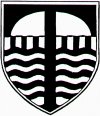 CLUBS START week beginning Monday 30th April running for 4 weeks prior  to half term and 4 weeks after half term finishing week ending 29th Jun 18EXTRA CURRICULAR CLUBS – Summer 2018	PLEASE KEEP THIS SHEET FOR FUTURE REFERENCEYear 1:  Tues: Art, Party Games & Fit kids, Wed Football.Year 2:  Tues: Art, Party Games & Fit kids, Wed Football.Year 3:   Mon: Spool knitting, Wed: Football, Thurs: Choir, Model making, Fitness circuits & Athletics, Fri: Homework.Year 4:   Mon: Spool knitting, Wed: Netball, Thurs: Choir, Model making, Fitness circuits, Athletics & Quick cricket, Fri: Homework.Year 5:   Mon: Spool knitting, Tues:  Sewing, Wed: Netball, Thurs: Choir, Model making, Fitness circuits, Athletics & Quick cricket, Fri: Homework.Year 6:  Mon: Spool knitting, Tues:  Sewing, Wed: Netball, Thurs: Choir, Model making, Fitness circuits, Athletics & Quick cricket, Fri: Homework.ActivityDayTime WhereYear groupStaff MemberVolunteer Pick up time & areaSpool knittingMondaylunchtime12.30 to 1pmC10Yr 3,4,5 & 6Miss BullockN/ASewingTuesdaylunchtime12.30 to 1pmC13Yr 5 & 6Mrs CarsonN/AFit kidsTuesday3.15 to 4pmHallYr 1 & 2Mrs Barnes & Mrs BattenKS1 playgroundArtTuesday3.15 to 4pmC4Yr 1 & 2Mrs HoldenKS1 playgroundParty gamesTuesday3.15 to 4pmC5Yr 1 & 2Mrs JonesKS1 playgroundFootballWednesday3.15 to 4.15pmFieldYr 1 2 & Yr 3Andy Meeds£20 cash £22 chequePayable to: A Meeds  KS1 playgroundNetballWednesday3.15 to 4.15pmKS2 playgroundYr 4, 5 & 6Mrs Handel & Miss SteerKS2 playgroundChoirThursday3.15 to 3.45pmC15Yr 3, 4, 5 & 6Mrs BaseKS2 playgroundModel makingThursday3.15 to 4pmC11Yr 3, 4, 5 & 6Mr ArmitageKS2 playgroundFitness circuitsThursday3.15 to 4.15pmHallYr 3, 4,5 & 6Mrs LakeKS2 playgroundAthleticsThursday3.15 to 4.15pmField orTavistock College Track Yr 3, 4, 5 & 6Mr Holt & Miss ScottKS2 playgroundQuick CricketThursday3.15 to 4.15pmFieldYr 4, 5 & 6Mr BeattyKS1 playgroundHomeworkFriday3.15 to 4pmC14Yr 3, 4, 5 & 6Mrs SelbieMain office door